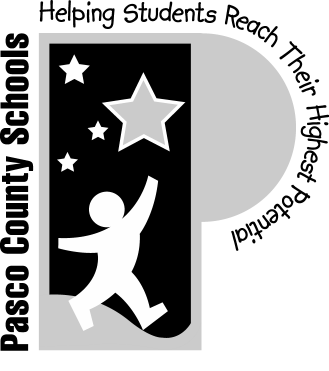 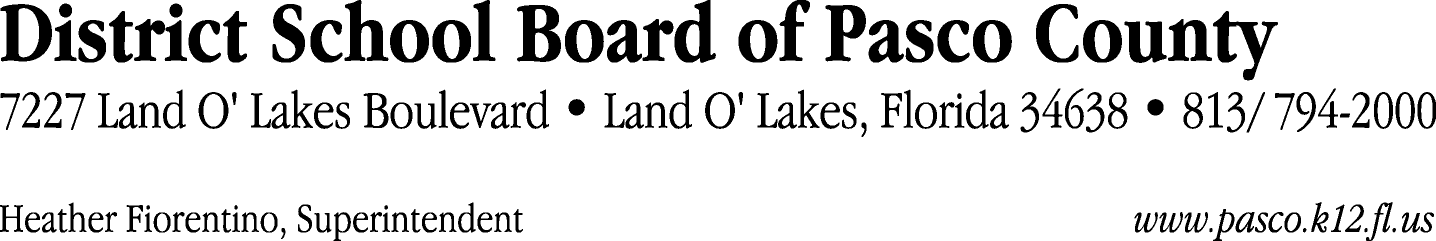 Finance Services Department813/ 794-2268	Fax:  813/ 794-2266727/ 774-2268	TDD:  813/ 794-2484352/ 524-2268	MEMORANDUMDate:	April 14, 2011To:	School Board Members	From:	John W. Simon, Jr., Director of Finance ServicesRe:	Attached Warrant List for the Week of April 19, 2011	Please review the current computerized list. These totals include computer generated, handwritten and cancelled checks.Warrant numbers 821086 through 821552	2,213,173.56Amounts disbursed in Fund 110	563,327.44Amounts disbursed in Fund 421	96,144.63Amounts disbursed in Fund 410	224,731.78Amounts disbursed in Fund 390	86,894.70Amounts disbursed in Fund 341	1,459.50Amounts disbursed in Fund 422	4,685.31Amounts disbursed in Fund 921	1,568.38Amounts disbursed in Fund 393	74,680.70Amounts disbursed in Fund 398	371.19Amounts disbursed in Fund 792	193,768.27Amounts disbursed in Fund 795	13,963.86Amounts disbursed in Fund 371	21,966.42Amounts disbursed in Fund 39C	147,225.71Amounts disbursed in Fund 793	41,231.25Amounts disbursed in Fund 318	1,428.92Amounts disbursed in Fund 713	66,491.67Amounts disbursed in Fund 379	87,473.63Amounts disbursed in Fund 349	709.90Amounts disbursed in Fund 432	9,031.00Amounts disbursed in Fund 394	506.00Amounts disbursed in Fund 378	1,287.50Amounts disbursed in Fund 391	3,050.00Amounts disbursed in Fund 715	561,375.80Amounts disbursed in Fund 370	2,300.00Amounts disbursed in Fund 397	7,500.00Direct Deposit to Retirees:ACH  Numbers 4256 through 4413 	53,786.80Total amount disbursed	2,266,960.36Confirmation of the approval of the April 19, 2011 warrants will be requested at the May 3, 2011 School Board meeting.